Civility and Leadership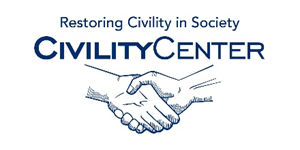 Assessment Linkshttp://www.kellogg.northwestern.edu/faculty/uzzi/htm/teaching-leadership.htmhttp://www.leadershipchallenge.com/leaders-section-assessments.aspxhttp://www.mindtools.com/pages/article/newLDR_01.htmhttp://www.yourleadershiplegacy.com/assessment.htmlhttps://www.theleadershipcircle.com/assessment-toolshttp://8dimensionsofleadership.com/the-assessment/http://www.ccl.org/Leadership/assessments/assessment360.aspxhttp://www.studentleadershipchallenge.com/Assessments.aspxhttp://www.ddiworld.com/expertise/leadership-development/leadership-assessmenthttp://www.kenblanchard.com/Solutions/Assessments